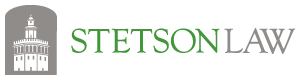 Fire Safety PlanJanuary 9, 2023Table of ContentsI.	Introduction and Statement of Policy	3II.	Fire Safety Generally	3A.	Fire Drills	3B.	Fire Alarm and Fire Fighting Procedures	3C.	Fire Safety Coordinator	4D.	Workplace Fire Hazards	4E.	Fire Protection Equipment	5F.	Housekeeping Procedures	7G.	Special Rules for Dorm Students	7III.	Reporting a Fire Emergency	7IV.	Procedures for Emergency Evacuation and Exit Route Assignments	8A.	Fire Alarm Evacuation	8B.	Evacuation of Individuals with Disabilities	8C.	Campus Evacuation Areas	12D.	Employee Accounting After Evacuation	14E.	Critical Physical Plant Shut Down Operations before Evacuation	16V.	Training and Education	16A.	General Fire Prevention Training	16B.	Other Education	171.	General Campus Fire Safety Tips	17VI.	Applicability and Publication of Plan	19VII.	Plan Review, Conclusion, and Customization	20Appendix A:  Emergency Call Boxes	21Appendix B:  Fire Safety Coordinator	22Appendix C:  Pull Station Locations	23Appendix D: Fire Extinguisher Locations	26Appendix E:  Smoke Detector Locations	31Appendix F:  Plan Customization Worksheets	32I.	Introduction and Statement of PolicyAccording to FEMA’s U.S. Fire Administration, “[e]very year college and university students experience a growing number of fire-related emergencies. There are several causes for these fires; however, most are due to a general lack of knowledge about fire safety and prevention. As part of our commitment to life safety issues and in accordance with various legal requirements, this Fire Safety Plan (“Plan”) has been developed.  This Plan is a cooperative effort of the Public Safety Department, with information as needed from other campus departments. This Plan provides fire safety emergency information to the College of Law community. The purpose of this program is to inform interested persons about our fire safety plans. Further, this program serves to demonstrate to our campus community the safety standards we follow at Stetson University College of Law.This Plan is intended to control and reduce the possibility of fire and to specify the type of equipment to use in case of fire. This Plan addresses the following issues: Major workplace fire hazards and their proper handling and storage proceduresPotential ignition sources for fires and their control proceduresThe type of fire protection equipment or systems that can control a fireRegular job titles of personnel responsible for maintenance of equipment and systems installed to prevent or control ignition of fires and for control of fuel source hazards II.	Fire Safety A.	Fire DrillsAt least once annually, and more at the discretion of the Public Safety Chief and with the approval of the Dean, the Public Safety Chief will coordinate and conduct a fire drill to test this Plan.B. 	Fire Alarm and Fire Fighting ProceduresEmployees and students need to know what to do when they are the first person to discover a fire emergency. The Team has developed alternate procedures for responding to a fire emergency, depending on the severity of the fire emergency. When a fire is detected by an employee or student, he or she is expected to do the following:Immediately activate the nearest pull station, if one is readily visible and available, and call “911”.  Contact the Public Safety Department immediately after calling “911”.  In Gulfport call (727) 343-1262 24 hours a day.  In Tampa call (727) 420-8868 6:30 a.m. – 10:30pm (for calls between 10:30pm and 6:30 a.m. contact Gulfport Public Safety at (727) 343-1262).  If a phone is not available, emergency call boxes can be used to notify Public Safety.  Public Safety will instruct all occupants to evacuate the building via the campus PA alert system or by triggering an audible fire alarm.If the fire is small, and the individual has been trained in proper use of a portable fire extinguisher, and can attempt to extinguish the fire without putting himself/herself in undue risk, he or she should use the portable fire extinguisher to do so.If the fire is large and cannot be contained with the use of a portable fire extinguisher, he or she should evacuate immediately.  During evacuation, close all doors to confine the fire and reduce the oxygen that would fuel the fire.  If a fire alarm pull station has not been activated and he or she is able to do so safely, verbally warn as many occupants as possible to evacuate the building.  The Fire Safety Coordinator for each area will determine head counts and forward that information to the Public Safety Chief. Do not return to the buildings until the "all clear" is given by the local Fire Chief. A full listing of Public Safety emergency telephone numbers and emergency call boxes is included in Appendix A. More detail on the role of Fire Safety Coordinators is described below.C.	Fire Safety CoordinatorFire Safety Coordinators are designated employees who, in the event of a campus evacuation, are to attempt to ensure their assigned areas are evacuated. Fire Safety Coordinators should never place themselves in danger. If a Fire Safety Coordinator encounters any person who needs assistance, he or she will assist in evacuation or seek help to do so. The Fire Safety Coordinator, when encountering a person who refuses to evacuate, should note the person’s location and name (if possible) and inform a firefighter or Public Safety Officer as soon as possible. Fire Safety Coordinators are encouraged to take notice of fire hazards in their assigned areas and report these hazards to the appropriate department for remediation. A list of Fire Safety Coordinators is included in Appendix B.D.	Workplace Fire HazardsIt is the College’s intent to assure that hazardous accumulation of combustible waste materials is controlled so that a fast-developing fire, rapid spread of toxic smoke, or an explosion will not occur.  Employees should be made aware of the hazardous properties of materials in their workplaces, and the degree of hazard each poses.Fire prevention measures should be in place for all fire hazards found. Once employees are made aware of the fire hazards in their work areas, they are to be trained in the fire prevention measures developed and use them in the course of their work. For example, oil-soaked rags must be treated differently than general paper trash in office areas. In addition, large accumulations of waste-paper or corrugated boxes, etc., can pose a significant fire hazard.  Accumulations of materials which can cause large fires or generate dense smoke that are easily ignited or may start from spontaneous combustion are the types of materials with which this Plan is concerned.  Such combustible materials may be easily ignited by matches, welder's sparks, cigarettes, and similar low-level energy ignition sources. It is the intent of the College of Law to prevent such accumulation of materials. The Public Safety Department is responsible for conducting periodic inspections to assist in hazard reduction, and providing training as needed. Flammable or combustible materials will not ignite on their own without an external source of ignition.  To control known ignition sources, the College isolates flammable materials and those chemicals that if mixed would have a harmful reaction. Facilities Management is responsible for seeing that flammable materials are kept from spark, heat, and fire. The possible ignition sources include:Stored chemicals (i.e. janitor closet and storage closets)Stored fuel (flammable storage cabinet)Oily rags (shop area, paint shop)Certain types of batteriesTo control these possible ignition sources, all departments are to use good housekeeping (see section F below) and cooperate with site inspections.E.	Fire Protection EquipmentFire protection equipment in use at the College of Law includes campus pull stations and an adequate number of portable fire extinguishers to protect from the various types of fire hazards.  The location of these pull stations on campus is included in Appendix C. The location of fire extinguishers on campus is included in Appendix D. In addition, each College-owned house is equipped with a fire extinguisher. The exterior hallways of the Rosa apartments are also equipped with fire extinguishers. No person will tamper with or disable any fire protection equipment. Tampering with, or disabling fire extinguishers, alarms, or fire safety equipment can carry fines and criminal penalties.This equipment must be monitored on a regular basis to make sure it continues to function properly. The Public Safety Department is responsible for maintaining equipment and systems installed to prevent or control fires. The various systems and equipment are detailed below.Fire ExtinguishersFire extinguishers are placed on the College of Law property (campuses, Rosa complex and College owned houses) for safety purposes. Fire extinguishers on campus are inspected monthly by Public Safety personnel and inspected annually by a licensed fire protection vendor.  Public Safety personnel are trained in the use of fire extinguishers, as are some additional College of Law employees.The Public Safety Department is responsible for ensuring that adequate fire extinguisher equipment is available and that it has been (a) re-certified on an annual basis (outsourced); and (b) visually inspected on a monthly basis (on campus). All records on annual extinguisher recertification and replacement will be maintained by the Public Safety Department.Existing fire codes do not require the presence of fire extinguishers in College-owned houses. Nonetheless, extinguishers have been provided and are inspected and re-certified annually by an outside fire vendor. Each occupant of such a dwelling has the following responsibilities:Visually inspect monthly (by occupant)Report any damaged or discharged fire extinguisher to the Public Safety Department immediately. Public Safety will notify Residential Life and other appropriate departments.A listing of fire extinguisher locations on campus is included in Appendix D.Smoke DetectorsBattery operated smoke detectors on campus are in areas where smoke detectors are not hard wired to the fire panel.  For a complete list of battery-operated campus smoke detector locations, see Appendix E.  Facilities Management will change the batteries and test all battery-operated smoke detectors twice per year.  In addition, all Rosa apartments and College-owned houses are equipped with smoke detectors.  The units will be inspected quarterly in conjunction with HVAC work, and batteries changed by Facilities Management staff twice per year. Any housing occupant noticing a faulty or defective smoke detector should report that fact to the Residential Life immediately.Fire Sprinkler System and Café Hood Maintenance & TestingThe following areas of campus have a sprinkler system:  The Homer and Dolly Hand Law LibraryThe F Building hallwaysThe F dorm hallwaysThe TowerThe Dana hallway near Courtroom HThe Eleazer Courtroom hallwayTampa Law CenterThe Public Safety Department will arrange for the automatic fire sprinkler system to be maintained, and to be inspected at least annually. A main drain flow test is performed on each system annually. The inspector's test valve will be opened at least every two years to assure that the sprinkler system operates properly.The Café and Student Lounge hoods will be tested and inspected at least twice annually. This will be arranged by the Public Safety Department in collaboration with the Café Manager.Fire Detection System Maintenance and TestingThe Public Safety Department will ensure that the fire detection system is maintained and inspected at least annually. This system will be maintained in an operable condition except during repairs or maintenance; during which time, the Public Safety Department will use fire watch procedures with active patrols until repairs or maintenance are complete.  The Public Safety Department will also be responsible for assuring that fire detectors and fire detection systems are tested and adjusted as often as needed to maintain proper reliability and operating condition except that factory calibrated detectors need not be adjusted after installation.  The Public Safety Department will also assist in inspections by local Fire Inspectors.F.	Housekeeping ProceduresFacilities Management is responsible for controlling accumulations of flammable and combustible waste materials and residues so that they do not contribute to a fire. The storage of chemicals poses particular risk. To protect from this fire hazard, Facilities Management will properly label the chemicals and store them in accordance with the product Material Safety Data Sheets (MSDS). MSDS are available from Facilities Management.G.	Special Rules for Dorm StudentsSmoking and tobacco products are not permitted on any Stetson University property, including residences and parking lots. In part to reduce fire hazards, dorm students also have special limitations on what they are permitted to bring to campus. By way of example, the College of Law does not allow any open-flame devices, such as candles, and has substantial restrictions on electrical appliances. The full list of suggested and prohibited items is found on the Residential Life web page for dorm room information. III.	Reporting a Fire EmergencyIt is vital that all employees familiarize themselves with the fire pull station closest to their work area(s). Students and employees should also be familiar with fire pull stations around campus in the event of an emergency.  The most effective way to report a fire is to activate the pull station. This action will transmit a message to the monitoring company, which will dispatch fire service to the College of Law while simultaneously activating audible alarms and strobes locally to alert persons to evacuate the building. If an individual observes a fire but is not near or cannot locate a pull station, he or she should call 911 to report the fire. When you call 911, stay on the line with the emergency operator or dispatcher until released.  After calling 911, and if time permits, contact Public Safety 24 hours a day at (727) 343-1262 for Gulfport or (727) 420-8868 for Tampa 6:00 a.m.- midnight (for calls between midnight and 6:00 a.m., contact Gulfport Public Safety at (727) 343-1262).  Public Safety will activate the alarm to evacuate the area or will issue a general alarm to evacuate the campus until the extent of the fire can be determined.  When no phone is available, proceed to one of the emergency call box phones (locations listed in Appendix A) to alert Public Safety to report the fire.Fire may also be reported directly to a Public Safety officer if one is readily available, or to the Public Safety office if reporting on the Gulfport campus. Even if you contain a fire, it must still be reported to the Public Safety Chief so it can be included in our fire log and annual statistics.There is never a “normal” or “classic” scenario in any emergency, and fires are no exception.  Always try to remain calm, report the fire, and alert others about the situation. If a fire extinguisher is available and the fire appears containable, follow the instructions on the extinguisher and discharge it into the fire. Use an extinguisher only after reporting the fire to 911 and/or Public Safety, or activating a pull station, and only when this action does not expose the user to danger.IV.	Procedures for Emergency Evacuation and Exit Route AssignmentsA.	Fire Alarm EvacuationUpon hearing a fire alarm, always evacuate immediately. Never call the Public Safety Department to ask if the alarm is “real.” The Public Safety Department will announce soundings for testing in advance; these tests will be short, unless otherwise noted. It is not necessary to evacuate during announced tests.When evacuation is necessary, remember that no one is permitted to return to the buildings until told to do so by competent authority such as firefighters, Public Safety officers, senior administrators (after they have the clear sign from proper authority), or police officers.  Never assume that when alarms cease it is permissible to return to the buildings. Apart from the Dean’s Office, Associate Deans’ Offices, Business Office, Residential Life, Student Life, Admissions, and Registrar, upon evacuation, offices are to remain unlocked, as these areas will be checked by fire personnel. Public Safety will make extra efforts to check these areas when the campus is evacuated if permitted by fire personnel. During evacuations, do not use elevators; always use stairs. If you are disabled or know someone who is, and needs assistance, assist them, or call Public Safety to assist them. Employees or on-campus residential students with disabilities who believe they may need special assistance during an evacuation are encouraged to confidentially register in advance of an emergency with the Public Safety Department in Gulfport.B.	Evacuation of Individuals with DisabilitiesWhile an "emergency" by its very definition is an unforeseen event, it also usually requires immediate action. Developing an evacuation plan that identifies exits, encourages advance identification of possible areas of refuge, designates assembly points (where all evacuees will meet once they have evacuated the building), and provides additional assistance to individuals with disabilities gives everyone a plan of action that shortens their response time and enables them to help themselves and others.  All individuals at Stetson University College of Law, including those with disabilities, must prepare for emergencies ahead of time. Prior planning and practicing of emergency evacuation routes are important in ensuring a safe evacuation.An evacuation plan must start with this basic premise: Everyone must try to evacuate to the nearest safe exit. At least two emergency passageways should be identified in each building. Each passageway must either lead to an exit or safely lead to an area of refuge. Below are some guidelines to assist both those who may help in evacuating individuals with disabilities and assist individuals with disabilities in making their own evacuation plans.General GuidelinesRemember that individuals with similar disabilities are unique. Through brief communication and asking questions, evacuation can be quick and safe. Listen to the individual; he/she is the expert regarding his/her own disability. Always ask the individual how you can help before attempting any rescue technique or giving assistance.Ask the individual if there are any special considerations or items that need to come with the individual. Remember that individuals may have "hidden" disabilities and may need assistance.  This could include health, psychiatric disabilities (anxiety disorders, depression, bi-polar, personality disorders, etc...), and some vision or hearing impairments. Some individuals may use service animals. When possible, keep the team together. As an individual with a disability, you are responsible for:Identifying yourself as having a disability. Getting involved with the evacuation planning process. You are the expert on your own disability.  For students, discussing with the ADA Coordinator your abilities and needs as an individual with a disability regarding evacuation (i.e. use a wheelchair, cannot walk unassisted, cannot hear alarm, cannot see, etc.).  Employees should speak with Human Resources on this issue. These offices can coordinate with other offices (such as Public Safety, Housing, etc…) to develop an individualized plan.Using the "buddy system" for evacuation procedures (i.e., to assist you to the most appropriate exit route or the nearest area of rescue). Establish your "buddies" in each setting.  "Buddies" could be co-workers, supervisors, faculty, classmates, or roommates.   NOTE:  If unable to evacuate, ask your buddy to notify emergency responders of your exact location within the building.Knowing the safest method of lifting yourself from your wheelchair and proper carrying techniques. If you do not know, ask your medical professional.  Only professionally trained individuals should attempt to lift you unless you are in immediate danger.Deciding your best evacuation option. Basic Evacuation OptionsIndividuals with disabilities have four basic evacuation options:Horizontal evacuation:  This entails using building exits to gain access to outside ground level or going into unaffected wings of multi-building complexes.Stairway (vertical) evacuation:  This means of evacuation means using stairwells to reach ground level exits from the building. The College of Law owns an Evacu-Trac device (located in the F dorm wing) that can assist in evacuating individuals with mobility impairments down flights of stairs.Staying in Place:  Unless danger is imminent, remaining in a room with an exterior window, a telephone and a solid or fire-resistant door may be your best option. With this approach, the person may keep in contact with emergency services by dialing 911 and reporting his or her location directly to the responding agency.  The police will then immediately relay this location to on-site emergency personnel, who will determine the necessity for evacuation. Phone lines are expected to remain in service during most building emergencies. If the phone lines fail, the individual can try signaling from a window or balcony by waving a cloth or other visible object. Also call the 24-hour Public Safety line in Gulfport at (727) 343-1262 or Tampa at (727) 420-8868 from 6:00 a.m. - midnight, as applicable, to let them know about your location.NOTE: The Stay in Place approach may be more appropriate for sprinkler-protected buildings or buildings where an "area of refuge" is not nearby or available. It may also be more appropriate for an occupant who is alone when the alarm sounds. A label on the door jamb or frame can identify a fire-resistant door.  Non-labeled 1 ¾ inch thick solid core wood doors hung on a metal frame also offer good fire resistance.Suggested Guidelines for Different Types of DisabilitiesMobility Impaired (Wheelchair) Individuals using wheelchairs on upper levels should Stay in Place, if possible, or move to an area away from imminent danger with their assistant when the alarm sounds. The evacuation assistant should then proceed to the evacuation assembly point outside the building and alert the responding fire company or Public Safety to the location of the person with a disability. If the person with a disability is alone, he or she should phone 911 or call the PSD 24-hour number (Gulfport at (727) 343-1262 or Tampa at (727) 420-8868), as applicable, to relay their present location and the area of refuge they are headed to.NOTE: If the stair landing is chosen as the area of refuge, please note that several campus buildings have relatively small stair landings, and wheelchair users are advised to wait until the heavy traffic has passed before entering the stairway.Stairway evacuation of wheelchair users should be conducted only by trained professionals or the fire department. Only in situations of extreme danger should untrained people attempt to evacuate wheelchair users.Mobility Impaired (Non-Wheelchair) Individuals with mobility impairments who can walk independently may be able to negotiate stairs in an emergency with minor assistance.  If danger is imminent, the individual should wait until the heavy traffic has cleared before attempting the stairs.  If no immediate danger exists (such as detectable smoke, fire, or an unusual odor), the person with the disability may choose to stay in the building with the options listed above, until the emergency personnel arrive and determine if evacuation is necessary. In such a circumstance, make sure you have someone alert the responders to your presence.Deaf/Hearing Impaired Most buildings on campus are equipped with fire alarm strobe lights; however, some are not. Individuals with hearing loss may not hear audio emergency alarms and will need to be alerted of emergency situations.  Emergency instructions can be given by writing a short explicit note to evacuate. Reasonable accommodations for individuals with hearing loss may in some cases be met by modifying the building fire alarm system, particularly for occupants who spend most of their day in one location, such as a dorm room. Individuals requiring such accommodation should contact the ADA Coordinator.Visually Impaired Most people with a visual impairment will be familiar with their immediate surroundings and frequently traveled routes. Since the emergency evacuation route is likely different from the commonly traveled route, individuals who are visually impaired may need assistance in evacuating. The assistant should offer their elbow to the individual with a visual impairment and guide him or her through the evacuation route.  During the evacuation, the assistant should communicate as necessary to assure safe evacuation.Additional Emergency Planning Resources for Individuals with DisabilitiesThe following additional resources are available to assist in the evacuation planning process for individuals with disabilities:Emergency Evacuation Planning Guide for People with Disabilities and the Personal Emergency Evacuation Planning Tool for School Students with Disabilities, both by the National Fire Protection Association and available at https://www.nfpa.org/Public-Education/Fire-causes-and-risks/Specific-groups-at-risk/People-with-disabilitiesFire Safety for Wheelchair Users at Work and at Home, from the United Spinal Association and available at http://www.unitedspinal.org/pdf/WheelchairFireSafety.pdf  C.	Campus Evacuation AreasBelow are detailed the campus evacuation areas:Administration Building:  The Administration Building includes offices on both floors, Sebring Courtroom, Student Lounge, Coffee Shop, Seminar G, and Faculty Meeting Room. Upon activation of the fire alarms faculty, staff, students, and visitors are to:Proceed to the nearest marked exit and depart the building. Do not use the elevator.Proceed to the horseshoe driveway or classroom courtyard area.Proceed east to 61st Street South.Proceed to accounting area designated by the department supervisor (listed below).Classroom (Crummer) Building:  The Classroom Building includes Nemec Auditorium, Nemec Office Complex, Advocacy Center, faculty offices, Jacob Classroom (E), Classrooms F and G, and Reiter Classroom (D). Upon activation of the fire alarms, faculty, staff, students, and visitors are to:Proceed to the nearest marked exit and depart the building. Do not use the elevator.Proceed north to North Library Lot.Proceed to accounting area designated by the department supervisor (listed below).VLI/Facilities: The VLI/Facilities area includes VLI offices and Facilities shops, and storage modules. Upon activation of fire alarms, faculty, staff, students, and visitors are to:Proceed to the nearest marked exit and depart the building.Proceed north to 13th Avenue South.Proceed to accounting area designated by the department supervisor (listed below).Student Affairs Building:  The Student Affairs Building area includes the Student Affairs offices, Career Development offices, seminar rooms, pool area, student lounge, and gym/fitness center. Upon activation of the fire alarms faculty, staff, students, and visitors are to:Proceed to the nearest marked exit and depart the building. Do not use the elevator.Proceed south to the West Main Lot. Proceed to the accounting area designated by the department supervisor (listed below).Dorms A, B, C, D, F, and Suites:  Upon activation of the fire alarms faculty, staff, students, and visitors are to:Proceed to the nearest marked exit and depart the building.  Do not use the elevator.Proceed west to the area of 62nd St. South and 14th Avenue South.  This is the accounting area for suite guests and student residents.“F” Building Offices and “E” Building Offices:  The “F” and “E” Building office area includes the Business Office, Registrar, HR, Office of Professional Education, Center for Excellence in Higher Education, and “E” offices. Upon activation of the fire alarms faculty, staff, students, and visitors are to:Proceed to the nearest marked exit and depart the buildingProceed south to East Main Parking LotProceed to accounting area designated by the department supervisor (listed below).Public Safety Office:  Public Safety will not evacuate its office until instructed to do so by the Public Safety Chief, the authority having jurisdiction (Fire Officers), or obvious danger. Public Safety personnel will be assigned to keep persons away from buildings and to assist fire and police personnel.  Public Safety personnel assigned to the administrative office, until directed or required to vacate, will coordinate radio traffic and telephone communication with emergency agencies. If, or when, Public Safety is forced to depart the office, staff will take portable radios and mobile phones to set up a command post in the area south of the Library.  If the Public Safety Chief is not on campus, these efforts will be coordinated by the Dean (or an Associate Dean in the Dean’s absence), Public Safety Lieutenant, or the ranking night shift/weekend officer on duty (as applicable) until the Chief’s arrival.Tower Building:  The Tower Building area includes Great Hall, Mann Lounge, Residential Life, Admissions Office, Seminar 202, Courtroom 203, Law Review Offices, Communications offices, and ADA. Upon activation of the fire alarms faculty, staff, students, and visitors are to:Proceed to the nearest marked exit and depart the building.  Do not use the elevator.Proceed east to 61st Street South.Proceed to the accounting area designated by the department supervisor (listed below).Food Service:  The Food Service area includes service area, enclosed dining area, food service offices, and outside courtyard dining area. Upon activation of the fire alarms faculty, staff, students, and visitors are to:Proceed to the nearest marked exit and depart the building.Proceed east to 61st Street South.Proceed to the accounting area designated by the department supervisor (listed below).Café personnel, on departure, are to ensure grills, fryers, and ovens are turned off if able to do so without putting themselves in danger.Dana Building:  The Dana Building area includes Supply area, Elder Law Center, Eleazer Courtroom, Courtroom H, Boneyard, and the entire second floor. Upon activation of the fire alarms faculty, staff, students, and visitors are to:Proceed to the nearest marked exit and depart the building. Do not use the elevator.Proceed east to 61st Street South.Proceed to the accounting area designated by the department supervisor (listed below).Bookstore:  Upon activation of the fire alarms faculty, staff, students, and visitors are to:Proceed to the nearest marked exit and depart the building.Proceed to 13th Avenue South.Proceed to the accounting area designated by the department supervisor (listed below).Homer and Dolly Hand Library (Gulfport):  Upon activation of the fire alarms faculty, staff, students, and visitors are to:Proceed to the nearest marked exit and depart the building.  Do not use the elevator.Proceed west to 61st Street South.Proceed to the accounting area designated by the department supervisor (listed below).Tampa Law Center:  The Tampa Law Center area includes all classrooms, offices, administrative suites, Library, and tenant spaces. Upon activation of the fire alarms faculty, staff, students, and visitors are to:Proceed to the nearest marked exit and depart the building. Do not use the elevator.Proceed west to the parking area closest to the western edge of campus adjacent to the city park.Proceed to the accounting area designated by the department supervisor (listed below). Students – Proceed to the guard house area.In Tampa, Public Safety personnel will attempt to ensure that no person re-enters the building until told to do so by competent authority such as a fire official, senior administrator, Chief of Public Safety, or police officer. All tenants are expected to comply with these procedures. The Tampa Facilities Supervisor will shut down any equipment upon his/her exit from the building that could aggravate a fire situation if doing so does not place him/her in danger.  D.	Employee Accounting After EvacuationOnce an evacuation occurs, all Department heads must have a designated place for their employees to meet and an alternate place in the event of a campus evacuation. These areas will be clear of buildings and in locations that are easy to locate (for example, the basketball courts).  Department heads will instruct their employees to meet in the department’s designated accounting area regardless of where they were when the evacuation commenced. The following table details the current departmental accounting locations:*Note:  Public Safety personnel have responsibilities to the community during emergencies. Evacuation will be by need and incremental.E.	Critical Physical Plant Shut Down Operations before EvacuationIf we need to shut down certain physical plant equipment that could aggravate a fire, the following employees, under the direction of the Director of Facilities Management, are responsible for doing so as long as so doing does not place him/her in danger:Gulfport – HVAC TechniciansTampa – Tampa Facilities SupervisorV.	Training and EducationA.	General Fire Prevention TrainingAt the time of a fire, you should know what type of evacuation is necessary and what role, if any, you have in carrying out the Plan. In cases where the fire is large, total, and immediate evacuation of everyone on campus is necessary. In smaller fires, a partial evacuation of students and nonessential employees with a delayed evacuation of others may be necessary for continued operations. This Plan is intended to let you know what is expected of you during a fire to assure your safety. This Plan is made available online for incoming and existing faculty, staff, and students.Because failure to comply with this Plan concerning fire prevention may result in citations and fines as well as employee or student injury, an individual who does not comply with this Plan may be disciplined. Students may face consequences under the Student Code of Student Professionalism and Conduct as well as by consequences under applicable lease agreements.Fire Equipment TrainingCertain employees, listed below, are expected to know how to use the fire prevention equipment as part of their job:  All Public Safety personnelAll Fire Safety CoordinatorsAll non-office Facilities Management staff and supervisorsAll Residential Life personnelTraining may be offered to individuals beyond this list, including students. The Public Safety Chief will provide or arrange for training for each employee who is required to know how to use fire prevention equipment. You should not use fire prevention equipment without appropriate training. Training includes: Types of firesTypes of fire prevention equipmentFor Public Safety personnel, interpretation of the fire panelLocation of fire prevention equipmentHow to use fire prevention equipmentLimitations of fire prevention equipmentReporting requirements if fire prevention equipment is used Employees must demonstrate an understanding of the training and the ability to use the equipment properly before they are permitted to perform work requiring the use of the equipment. If the Public Safety Chief has reason to believe an employee does not have the understanding or skill required, the individual will be retrained. The Public Safety Chief in conjunction with Human Resources will collect documentation certifying in writing that the employee has received and understood the fire prevention equipment training.B.	Other EducationIn this section of the Plan, we have provided safety information to help you understand fire risks and avoid some of the more common hazards.  In addition to these tips, students residing in campus housing are encouraged to view the online educational program at http://www.igot2kno.org/ for videos and additional resources.1.	General Campus Fire Safety TipsBe Prepared for a FireYour building should have an evacuation plan. Learn it and practice it during all fire drills.If you hear an alarm, leave immediately. Close doors behind you as you go, but do not lock your office as emergency personnel may need to access the area you have vacated. The Dean’s Office, Associate Deans’ Offices, the Business Office, Residential Life, Student Life, Admissions, and Registrar may lock their doors for security reasons.If you live on campus and have a disability and may need assistance during an evacuation, make sure you are included in the escape planning for your housing by registering in advance with the Gulfport office of the Public Safety Department.Learn the location of all building exits. You may have to find your way out in the dark or in smoke.If you are in an area with smoke alarms, do not disable them or remove batteries.Do not hang anything from fire sprinkler pipes or nozzles.Keep a flashlight handy.Escape TipsIf you must escape through smoke, get low and go under the smoke to your exit.Before opening a door, feel the door. If it is hot, use your second way out if you have one.Use the stairs – never use an elevator during a fire.If you are trapped, call 911 and tell them where you are.  Seal your door with rags and signal from your window. If you are able, open windows slightly at the top and bottom, but close them if smoke rushes in from any direction.If you have a disability, alert others of the type of assistance you need to leave the building. If you are an employee or a student who resides on campus, you can confidentially register in advance with the Gulfport Public Safety Department if you think you may need assistance.SmokingIf you smoke, smoke only outside of the building and only where it is permitted. Smoking and tobacco products are not permitted on Stetson property, including the parking lots and residences.CookingCook only where it is permitted.If you use a kitchen, keep it clean and uncluttered.If you use electric appliances, do not overload the circuits.Never leave cooking unattended.If a fire starts in a microwave oven, keep the door closed, turn off the oven, and unplug the unit.Gas and charcoal BBQ grills should only be used outdoors and under adult supervision, and only where permitted.  On-campus residential students are not permitted to have grills.  Rosa apartment residents should grill only on the ground floor, not balconies.  Auxiliary housing residents are permitted to grill but only in uncovered areas away from the dwelling.Position the BBQ grill well away from siding, deck railings and out from under the eaves and overhanging branches.Place the BBQ grill at a safe distance from lawn games, play areas, and foot traffic.Gas BBQ grills can only be used on the ground floor away from the building.Keep children and pets away from the grill area – declare a three foot “kid-free zone” around the grill.Use long handled grilling tools.Periodically remove grease or fat buildup in trays below the grill so it cannot be ignited by a hot grill.Do not use water to put out a cooking grease fire. Turn off the heat and cover the pan with a lid to smother the flames or use an approved class-B or class-ABC fire extinguisher.CandlesDo not burn candles. No candles or open flames are permitted in campus dormitories.Electrical and Battery StorageCheck with Residential Life for any rules or policies before using electrical appliances in your room.Follow the manufacturer’s instructions for plugging an appliance into a receptacle outlet.Do not pinch cords against walls or furniture or run them under carpets. Never tack or nail cords.Do not overload wiring.Buy only appliances that have the label of an independent testing lab.Use light bulbs that match the recommended wattage on the lamp or fixture. Place lamps on level surfaces, away from things that can burn.  Do not use incompatible computer batteries and chargers. If unsure about whether a replacement battery or charger is compatible, contact the product manufacturer. Computer batteries can get hot during normal use, so be cautious about using your computer on your lap. Do not use your computer on soft surfaces, such as a sofa, bed, or carpet, because it can restrict airflow and cause overheating. Do not permit a loose battery to come in contact with metal objects, such as coins, keys, or jewelry. Do not crush, puncture, or put a high degree of pressure on the battery.  This can cause an internal short-circuit, resulting in overheating. Avoid dropping or bumping a computer. Dropping it, especially on a hard surface, can potentially cause damage to the computer and battery.  If you suspect damage, contact I.T. Do not place the computer in areas that may get very hot (such a direct sunlight through a window for an extended period).Do not allow your computer or battery to become wet.  Even though they will dry and appear to operate normally, the circuitry could slowly corrode and pose a safety hazard. Follow all battery usage, storage and charging guidelines found in any packaging or applicable user's guide.Never use water to put out an electrical fire. This can cause a serious shock hazard.VI.	Applicability and Publication of PlanThis plan is posted for the College of Law community on the Campus Safety and Emergency Preparedness pages of the College of Law website.  This Plan is available, upon request, to students, employees, their designated representatives, and any OSHA officials who ask to see it. This Plan applies to all operations at the College of Law where students, employees or independent contractors may encounter a fire.  Contractors are expected to follow these standards as part of fulfilling their contract(s) with Stetson University College of Law. VII.	Plan Review, Conclusion, and CustomizationThe Public Safety Chief has overall responsibility for this program. This Plan is to be reviewed and updated annually. If after reading this program, you believe that improvements can be made, please contact the Public Safety Chief at (727) 562-7839 or psdadmin@law.stetson.edu.  You are encouraged to offer suggestions because we are committed to the success of our Plan. We strive for clear understanding, safe behavior, and involvement in the program at every level.Fire safety is everyone’s responsibility. The College of Law seeks to provide a safe environment for students, faculty, and staff.   Your support is needed in this important effort by reading and studying this Plan and learning those points applicable to your specific location. Take a moment now to turn to Appendix F to customize this Plan for your specific area. Appendix A:  Emergency Call BoxesCONTACTING PUBLIC SAFETY  Gulfport (727) 343-1262 / 24 HoursTampa (727) 420-8868 / 6:30 AM – 10:30pm (after hours, call Gulfport Public Safety)The Stetson University College of Law Public Safety Department (PSD) staffs both the Gulfport and Tampa campuses.  The PSD administrative office is located at 1219 61st St. S. on the Gulfport campus.  The Public Safety office regular business hours are Monday through Friday 8:30AM – 5:00PM. The office may be reached by dialing extension 7949 from any telephone within the College of Law telephone system or by dialing (727) 343-1262 direct. Emergency Phone NumbersThe Gulfport campus is staffed by PSD personnel twenty-four (24) hours a day including weekends and holidays. Public Safety Officers at the Gulfport campus may be reached at any time by dialing (727) 343-1262 or by using emergency call boxes located around the campus. The Tampa Law Center is staffed by PSD personnel between the hours of 6:30 a.m. and 10:30pm and during any extended campus open hours.  Public Safety Officers at the Tampa Law Center may be reached by dialing (727) 420-8868, or by using the emergency call box located at the west entry (near the Smith Courtroom).  For after-hours emergencies, call Gulfport Public Safety at (727) 343-1262.IN CASE OF EMERGENCY, call 911 if able to do so, and then call (727) 343-1262 for Gulfport or (727) 420-8868 for Tampa, or use emergency call boxes. Emergency Call Boxes There are thirteen emergency call boxes, located as follows: These call boxes connect to the officer’s hand-held radios. All units activate when the door is opened, and a loud alarm will sound. Follow the instructions posted inside the box (boxes are either white or yellow in Gulfport and white in Tampa). Only one person may speak at a time while using this system. Appendix B:  Fire Safety CoordinatorAppendix C:  Pull Station LocationsAppendix D: Fire Extinguisher Locations  Appendix E:  Smoke Detector LocationsAppendix F:  Plan Customization WorksheetsCUSTOMIZE YOUR PLAN (Students)Please take a few minutes and use the spaces below to customize your plan with relevant information.   To assist you in this effort, First Aid and AED equipment locations are posted on the Campus Safety page, accessed from the Public Safety link on the bottom right of the College of Law home page of the internet.  Hurricane information and tornado shelter locations are located on the Emergency Preparedness page, located as a Quick Link on the College of Law home page. CUSTOMIZE YOUR PLAN (Faculty)Please take a few minutes and use the spaces below to customize your plan with relevant information.   To assist you in this effort, First Aid and AED equipment locations are posted on the Campus Safety page, accessed from the Campus Safety link on the bottom right of College of Law home page of the internet.  Hurricane information and tornado shelter locations are located on the Emergency Preparedness page, located as a Quick Link on the College of Law home page. CUSTOMIZE YOUR PLAN (Staff)Please take a few minutes and use the spaces below to customize your plan with relevant information.   To assist you in this effort, First Aid and AED equipment locations are posted on the Campus Safety page, accessed from the Campus Safety link on the bottom right of College of Law home page of the internet.  Hurricane information and tornado shelter locations are located on the Emergency Preparedness page, located as a Quick Link on the College of Law home page. Departmental Accounting Locations Departmental Accounting Locations Departmental Accounting Locations DepartmentPrimary Accounting PlaceAlternate Accounting PlaceAcademic Success & Bar PrepLibrary North LotCorner of 61st St. & 13th Avenue SouthAdmissions/Student Financial Planning Corner of 61st St. & 15th Avenue South Corner of 61st St. & 13th Avenue SouthADAEast Main Parking LotBasketball CourtsAdvocacy Center/CrummerLibrary North LotCorner of 61st St. & 13th Avenue SouthBookstore61st Street South & 13th Avenue South North Library LotBusiness Office East Main Lot Corner of 62nd St. & 15th Avenue SouthCareer DevelopmentBasketball CourtsWest Main Parking LotElder LawLibrary South LotCorner 61st St. & 15th Avenue SouthDevelopment & Alumni RelationsLibrary North LotLibrary South Lot CommunicationsEast Main Parking Lot Basketball CourtsDean’s Office SuiteLibrary North Lot Corner of 61st St. & 13h Ave S.Facilities ManagementCorner 62nd St. & 13th Avenue South Corner of 61st St. & 13th Avenue SouthFaculty/Faculty SupportCorner 61st St. & 13th Avenue SouthLibrary South LotFood Services/CaféCorner 61st St. & 13th Avenue SouthLibrary North LotHigher Ed CenterBasketball CourtsWest Main Parking LotInternational Programs SW corner of 62nd St. & 13th Avenue SouthLot at 6202 14th Avenue SouthHuman Resources New Main Parking LotTennis CourtsInformation Technology/ Electronic EducationLibrary South Lot Tree Side of Pond Library- GulfportLibrary South LotTree Side of PondLibrary- Tampa Southeast Corner Parking AreaNorthwest Corner Parking AreaVLISW Corner of 62nd St. & 13th Avenue SouthLot at 6202 14th Avenue SouthRegistrarNew Main Parking Lot61st St. & 15th Avenue SouthResidential LifeCorner of 61st St. & 15th Avenue SouthCorner of 61st St. & 13th Avenue SouthStudent LifeBasketball CourtsWest Main Parking Lot Tampa Law Center Dean’s Parking SpotGate/Doyle Carlton St/Southwest CornerPublic Safety- Gulfport*Command Post at PSD OfficeNorth Library Lot Public Safety- Tampa*Guard House West Lot at Fence LocationCampusNorth Library Parking LotGulfport CampusSL Weight Room/Pool FacilityGulfport CampusSouth Library Parking LotGulfport CampusMain Parking Lot Gulfport CampusMain Lobby of CampusGulfport CampusAthletic Field Parking Lot Gulfport CampusOn Campus Laundry Facility Gulfport Campus13th Avenue Parking Lot Gulfport CampusClassroom Building – 2nd Floor Gulfport CampusBanyan Courtyard Gulfport CampusPublic Safety OfficeGulfport CampusRosa Apartments Laundry FacilityRosa Apartments (Gulfport)West entry (near the Smith Courtroom)Tampa CampusFire Safety Coordinator Fire Safety Coordinator Gulfport Gulfport Administration Building– 1st & 2nd Floors, Sebring CourtroomShannon EdgarHuman Resources / “E” OfficesJacqlyn SpeiserBusiness Office / RegistrarJulie SaffanAdmissions / Student Financial PlanningAshley BiddleInternational ProgramsVelaine ParyzekResidential Halls / Residential LifeTracy RichCrummer Building 1st Floor / F & R Courtroom/Advocacy/ClassroomsMelanie RiceCrummer Building 2nd Floor Offices &Classrooms, Faculty Meeting RoomJanice StrawnStudent Life Building 1st & 2nd FloorsAlicia NortonBookstore Becky EvansTower Building 2nd & 3rd Floors Eileen McGarryFacilities Janine McCallisterInformation Technology / Media Services / Academic Success/Law LibraryRandy SmithElder Law / Eleazer Courtroom/Courtroom HJessica ZookFood Services/Café Hermis PastranaPublic SafetyMichael Pridemore and Stuart MontgomeryVLI/Facilities Offices and StorageJohnny PruiettTampa Law Center Tampa Law Center 1st & 2nd FloorsMike GallodayTampa 2nd District Court of Appeal tenantsJodie Siemen/Ted PawloskiGulfport LocationsDescriptionNumber ofPull StationsCharles Dana BuildingCharles Dana BuildingCharles Dana BuildingCharles Dana Bldg./Front LobbyBy AD1111Elder LawInside Office Area1Charles Dana Bldg./Rear Door AreaNear Door (Inside Boneyard)1Mechanical Room AD-119Near Exit Door1Eleazer Courtroom Rear AreaAt Door Leading to C&E & Boneyard11st Floor StairwellInside Stairwell by Rear Door1Inside Courtroom HBy Rear Exit Door1Inside Courtroom HNext to door on north wall1Eleazer Courtroom EntryIn Lobby by Front Door1Second Floor Near CagesInside Stairwell AD21312nd Floor Hallway to TowerIn Hallway by Old Admissions Conference Room1Tower BuildingTower BuildingTower BuildingTower Second Floor Hallway2Tower Third Floor Hallway2Inside Admissions OfficeNext to rear exit door1CaféCaféCaféFood services Inside Dining Room & Hallway into Cafe1Beside Door EntryInside Dining Area1Right Side of Exit DoorNext to Exit Door Leading to Laundry Room1Right Side of Exit DoorKitchen Back Door Hallway1Coffee ShopInside Entry Door1Mann LoungeMann LoungeMann Lounge Mann Lounge First Floor3DormsDormsDorms A Dorm   First Floor A Dorm Hallway1 A Dorm   Second Floor A Dorm Hallway1 B Dorm   First Floor B Dorm Hallway1 B Dorm   Second Floor B Dorm Hallway1 F Dorms  Second Floor F Dorm Hallway5 F Dorms  Third Floor F Dorm Hallway4Plaza ManorPlaza ManorPlaza Manor All SuitesIn Hallways 1st & 2nd Floor5 Faculty E Offices – 1st FloorNext to E-101& E1041 Faculty E Offices – 2nd FloorNext to E-201 & E-2041 HRAcross hall from HR1 RegistrarBeside Registrar's Office1 Business OfficeIn Hallway-Inside office1 Business OfficeIn Hallway-Outside office near exit double door1Eleanor Naylor Dana HallEleanor Naylor Dana HallEleanor Naylor Dana Hall Administration Breezeway – 1st Floor1 Administration Front Lobby by Dean’s Office – 1st Floor1 Administration 2nd Floor – Next to Office DA-2001 Faculty Support 2nd Floor – Inside Faculty Support Area1 Faculty 2nd Floor – Inside Faculty Offices DA-2241 Faculty 2nd Floor – By Double Doors leading to FMR1Faculty Meeting Room Inside FMR1Crummer Faculty Offices Second FloorCrummer Faculty Offices Second FloorCrummer Faculty Offices Second FloorCrummer Faculty Offices2nd Floor Next to Front Door1Crummer Faculty Offices2nd Floor Next to Rear Door1Sebring CourtroomSebring CourtroomSebring Courtroom Sebring Courtroom Inside at exit door2Florin Roebig CourtroomFlorin Roebig CourtroomFlorin Roebig CourtroomFlorin Roebig CourtroomInside Located at Door1Florin Roebig CourtroomLobby Area at Door1Florin Roebig CourtroomInside Judge’s Chambers1Advocacy CenterAdvocacy CenterAdvocacy Center Advocacy Center Inside to Right side of Front Door1ClassroomsClassroomsClassrooms Classroom AOutside of Elevator1 Classroom ERight Side of Door1 Classroom GRight Side of Classroom1Student CenterStudent CenterStudent Center Student LoungeLounge on Inside; Right Side of Door1 Fitness CenterFitness Center on Inside; Beside Rear Door1 Fitness CenterFitness Center on Inside; Beside Front Door1 Career DevelopmentCareer Services on Inside; Beside Front Door1 Student LifeLeft Side of Front Door Inside1 SC201Right Side of Front Door Inside1BookstoreBookstoreBookstoreVLI/FacilitiesVLI/FacilitiesVLI/FacilitiesGrounds BuildingInside adjacent to East Door1Grounds BuildingInside adjacent to West Door1Grounds Building-Custodial Lockers 112Inside adjacent to door1HVAC OfficeOutside Door to Left1VLI WorkroomInside near rear exit door.1VLI Entrance Inside to Right of Entry Door1Room 105Inside Door to Right1Custodial OfficeInside to Right of Door1VLI Break RoomInside Door to Right1Electrical Room 101Inside Door to Left1Boiler Room 111Inside Double Doors to Left1Pump Room 110Inside Double Doors to Right1Law LibraryLaw LibraryLaw Library First Floor Entrance Right Side1 First Floor Left Side of Elevator Room #1191 First Floor North Stairwell Emergency Exit1 First Floor Left Side of Custodial Room # 1491 First Floor Larkin Room - Left Side of Door1 First Floor Hallway to Employees' Office1 First Floor Kitchen Exit Door - Right Side1 First Floor Rear Exit Door - Right Side1 First Floor South Stairwell Emergency Exit1 Second Floor Room #227 North Stairwell Entrance1 Second Floor Hallway Door at Stairwell1 Second Floor Room #201 South Stairwell Door1 Third Floor Room #312 North Stairwell Door1 Third Floor Between North and South Wing1 Third Floor Room #301 South Stairwell Door1Tampa LocationsDescriptionNumber of Pull StationsFirst FloorLobby Front Door1First FloorNortheast Exit Door1First FloorNorth Stairwell 1First FloorLobby Rear Door1First FloorStairwell South End1Second FloorSouth Exit Door to Stairs1Second FloorNorth Side of Lobby by Elevator1Second FloorNorth Exit Door to Stairwell1Third FloorLobby North Side by Elevator1Third FloorNorth End at Stairwell Door1Third FloorSouth End at Stairwell Door1GulfportGulfportDormsFloorLocationfirstoutside A101firstoutside B101firstoutside B & Csecondoutside B & Csecondoutside B201secondoutside A201firstoutside Morris Suitefirstoutside between E102 & E103secondoutside between E202 & E203secondoutside D203 Suitesecondoutside between F210 & F211secondoutside between F206 & F207secondoutside F205thirdoutside F305thirdoutside between F306 & F307thirdoutside between F310 & F311Student Affairs BuildingFloorLocationfirstinside elevator/mechanical roomfirstoutside Gymfirstinside Gym/main entrancefirstoutside men's roomfirstinside Student Loungefirstinside Student Lounge by stove “type K”firstInside HVAC room (SC102 on 62nd St.)secondoutside men's roomsecondoutside Career Developmentsecondinside Student Life Tower BuildingFloorLocationfirstinside elevator mechanical roomfirstinside   HRfirstinside Registrar officefirstinside Business officefirstBeside ATMfirstInside Admissions Office areasecondoutside elevator doorsecondinside hallway by main entrancesecondoutside Law Review officethirdoutside elevator doorthirdinside exit door by stairsroofin elevator roomMann LoungeFloorLocationfirstinside south wallGreat HallFloorLocationfirstinside west wallfirstinside north east wallFood Services/Café/Dining AreasFloorLocationfirstinside Café/Coffee Shop lobbyfirstinside faculty dining roomfirstinside by back doorfirstInside by fryers “type K”firstinside dishwashing roomfirstin mechanical room behind Café/Coffee Shopfirstinside loungeLaundry Facilities FloorLocationfirstin laundry roomVLI/FacilitiesFloorLocationfirstinside electrical room 101firstinside custodial break room 102firstinside VLI main door firstinside paint shop 105firstinstead HVAC shop 106firstinside VLI break room firstinside VLI work area near rear doorfirstinside mechanical room 109firstinside paint room 110firstinside boiler room 111firstinside grounds shopF & R CourtroomFloorLocationfirstinside mechanical room / west side CR127firstinside courtroom by T.V. recording boxfirstinside east side by stairsFacilities ManagementLocationFirstMain office near rear doorFirstGarage officeFirstFacilities warehouse south doorFirstFacilities warehouse north doorCrummer BuildingFloorLocationfirstinside elevator mechanical room CR115firstinside hallway opposite Classroom Afirstinside Classroom A/west entrancefirstinside Advocacy/south entrancefirstoutside Advocacy on wallfirstinside mechanical room CR 121firstinside electrical room CR 116secondoutside Classroom Gsecondoutside Classroom F/northwestsecondby elevator in breezeway secondinside faculty office entranceBetween Crummer & Admin BldgsFloorLocationsecondinside Faculty Meeting Room above Coffee Shop/Café’Administration BuildingFloorLocationfirstinside elevator mechanical roomsecond inside northwest entrancesecond inside Faculty Support officessecond in hallway/west sidefirstin hallway/west sidefirstinside Sebring Courtroom by TV record boxDana BuildingFloorLocationfirstInside main entrance by Elder Lawfirstinside Elder Law Centerfirstinside electrical room AD118firstopposite elevatorfirstoutside Eleazer Court by Judge’s Chamberfirstinside Facilities storage areasecondinside northwest entrance on wallsecondinside northeast by stairsfirstinside mechanical/south door AD119firstinside chiller/mechanical room AD119firstinside Courtroom HSouth Chiller FloorLocationfirstinside north doorfirstinside middle doorfirstinside south extensionBookstoreFloorLocationFirstInside east entranceFirstInside North entranceInternational ProgramsFloorLocationFirstKitchen areaSeminar GFloorLocationFirstInside seminar roomLibraryFloorLocationfirstinside elevator mechanical roomfirstinside s wing, back door by so stairs #101firstinside south wing by staff meeting room #107firstinside south wing/Larkin roomfirstinside main entrance doorsfirstinside n wing bet study rooms #121 & 122firstinside north wing by north stairs/door #147firstinside n wing by copy room #156secondinside north wing by north stairs/door #227secondoutside seminar room #208secondinside south wing by south stairs/door #201thirdinside north wing by north stairs/door #312thirdinside south wing by south stairs/door #301Hull St.mechanical room/Hull St. entranceRosa Apartments - Exterior Hallway Locations and Laundry RoomBuilding AFloorLocationfirst102Asecond201Afirst104Asecond203Afirst106Asecond205ABuilding BFloorLocationfirst102Bsecond201Bfirst104Bsecond203BBuilding CFloorLocationfirst102Csecond201Cfirst104Csecond203Cfirst106Csecond205CLaundry RoomLaundry RoomFloorLocationFirstEast wall opposite call boxTampa Tampa FloorLocationfirst# 127 - elevator roomfirst#105 – copy roomfirstNE hallway on NE wallfirstNE hallway on SW wallfirstnear #119 - libraryfirstSmith Courtroom – SE wallsecondNW hallway on SE wallsecondNE storage room on SW wallsecondSE hallway on NW wallsecondSW hallway on NE wallthirdSE hallway on NW wallthirdSW hallway on NE wallthirdNE hallway on SW wallthirdNW hallway on SE wallPSD guard houseNorth wallLocationInside Dorms A, B, C, D, FInside Rosa Apartments A, B, CInside all College- owned auxiliary housesPublic SafetyFacilities ManagementInternational ProgramsName:________________________________Dorm Room/Address:______________________________________For residential students in College-owned housing, my nearest fire extinguisher at home is located at:_____________________________________For dorm residents, my nearest alarm pull station is located at:______________________________________For dorm students during a campus evacuation, my primary evacuation location is_____________________________________For residential students in College-owned housing, if I must evacuate for a hurricane, my evacuation location is: ______________________________________My Fall Class LocationsNearest Fire Extinguisher and Pull Station to My Classes____________________________________________________________________________________________________________________________________________________________________________________________________________________________________________________________________________________________________________________________________________________________________________________________My Spring Class LocationsNearest Fire Extinguisher and Pull Station to My Classes____________________________________________________________________________________________________________________________________________________________________________________________________________________________________________________________________________________________________________________________________________________________________________________________My Summer Class LocationsNearest Fire Extinguisher and Pull Station to My Classes____________________________________________________________________________________________________________________________________________________________________________________________________________________________________My normal location while studying in the Law Library is: ____________________________Nearest Fire Extinguisher and Pull Station:_____________________________________Notes: ____________________________________________________________________________________________________________________________________________________Notes: ____________________________________________________________________________________________________________________________________________________Name:________________________________Work Location:______________________________My nearest fire extinguisher is located at:_____________________________________My nearest alarm pull station is located at______________________________________My nearest First Aid kit is located at: ______________________________________My nearest AED is located at: ______________________________________My primary place to meet in a campus evacuation is: ______________________________________My secondary place to meet in a campus evacuation is:My Fire Safety Coordinator is:______________________________________I can exit my work location in the following ways: _____________________________________________________________________If I must evacuate for a hurricane, my evacuation location is: ______________________________________If I must take shelter during a tornado, my nearest secure area is:______________________________________My Fall Teaching LocationsNearest Fire Extinguisher and Pull Station to My Classes____________________________________________________________________________________________________________________________________________________________________________________________________________________________________My Spring Teaching LocationsNearest Fire Extinguisher and Pull Station to My Classes____________________________________________________________________________________________________________________________________________________________________________________________________________________________________My Summer Teaching LocationsNearest Fire Extinguisher and Pull Station to My Classes________________________________________________________________________________________________________________________________________________________I have received fire safety and emergency training ___yes ___ no (If no, contact Public Safety for details on how to access training)Notes: _________________________________________________________________________________________________________________________________________________________________________________________________________________________________Notes: _________________________________________________________________________________________________________________________________________________________________________________________________________________________________Name:_______________________________Work Location:________________________________My nearest fire extinguisher is located at:____________________________________My nearest alarm pull station is located at______________________________________My nearest First Aid kit is located at: ____________________________________My nearest AED is located at: ______________________________________My primary place to meet in a campus evacuation is: ____________________________________My secondary place to meet in a campus evacuation is:My Fire Safety Coordinator is:___________________________________I can exit my work location in the following ways: _____________________________________________________________________If I must evacuate for a hurricane, my evacuation location is: ____________________________________If I must take shelter during a tornado, my nearest secure area is:______________________________________I have received fire safety and emergency training ___yes ___ no (If no, contact Public Safety to access training)Notes: _________________________________________________________________________________________________________________________________________________________________________________________________________________________________Notes: _________________________________________________________________________________________________________________________________________________________________________________________________________________________________